Gymnázium Františka Švantnera, Bernolákova 9, 968 01 Nová Baňa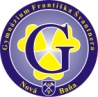 Podmienky prijímacieho konania do 1. ročníka gymnázia 7902J(štvorročný vzdelávací program) pre školský rok 2024/2025počet prijímaných žiakov ------termín prijímacej skúšky: 2. máj (1. termín) a 6. máj (2. termín) 2024V súlade s § 62 – § 71 zákona č. 245/2008 Z. z. o výchove a vzdelávaní (školský zákon) a o zmene a doplnení niektorých zákonov v znení zákona č. 415/2021 Z. z.  stanovujem podmienky prijatia na štúdium pre školský rok 2024/2025:I. Uchádzač, ktorý v celoslovenskom testovaní žiakov deviateho ročníka základnej školy dosiahol v každom predmete samostatne úspešnosť najmenej 90%, je prijatý na štúdium bez prijímacej skúšky a bude mu priznaný maximálny počet bodov za prijímaciu skúšku.II. Každý uchádzač, ktorý nespĺňa podmienku v bode I., bude zaradený do výsledkovej listiny prijímacieho konania na základe súčtu bodov získaných za:výsledky prijímacej skúšky zo slovenského jazyka a literatúry a z matematiky;prospech na polročnom vysvedčení v 9. ročníku ZŠ z predmetov: SJL, MAT, ANJ, CHEM, FYZ, DEJ, GEO, BIO;výsledky v Testovaní 9 zo slovenského jazyka a matematiky;umiestnenie v predmetových olympiádach a súťažiach v 7., 8. a 9. ročníku základnej školy; prípadné znížené známky zo správania bude prijímacia komisia riešiť individuálne po konzultácii so zákonným zástupcom žiaka a s príslušnou ZŠ;žiaka so špeciálnymi výchovno-vzdelávacími potrebami  bude prijímacia komisia vo vzťahu k prijímacím skúškam (písomná skúška zo slovenského jazyka a literatúry a z matematiky) riešiť individuálne po konzultácii s príslušnou ZŠ.Na základe týchto podmienok (I. + II.) bude vytvorené poradie. Prijatí budú tí žiaci, ktorí sa v tomto poradí umiestnia na 1. - 30. mieste. Poradie bude určené súčtom bodov, ktoré žiak môže získať podľa vymenovaných podmienok takto:na prijímacej skúške môže žiak získať maximálne 60 bodov:30 bodov na písomnej skúške zo slovenského jazyka a literatúry;30 bodov na písomnej skúške z matematiky.hodnotenie prospechu, žiak môže získať maximálne 100 bodov:žiaci so samými jednotkami vo vymenovaných predmetoch získajú za prospech 100 bodov. Ostatným sa z hodnoty 100 bodov odpočítajú za každú dvojku 2 body, za každú trojku 5 bodov a za každú štvorku 10 bodov. (Príklad: ak má žiak v hodnotenom období 4 dvojky a 1 trojku, získa za prospech: 100 – 4x2 – 1x5 = 87 bodov).výsledky v Testovaní 9 zo SJL a MAT, žiak môže získať maximálne 200 bodov:percentuálna úspešnosť žiaka v testoch = počet bodov. (Žiak napíše test zo SJL na 70%, z MAT na 50%, dostane spolu 70 + 50 = 120 bodov).umiestnenie v predmetových olympiádach a súťažiach (doložené originálnym dokladom o umiestnení alebo kópiou potvrdenou riaditeľstvom školy, ktorú žiak navštevuje) sa hodnotí takto:Body za rôzne kolá jednej súťaže sa nesčitujú, budú pridelené podľa najlepšieho umiestnenia. Žiak môže získať maximálne 60 bodov.Prijímacia komisia si vyhradzuje právo individuálne posúdiť každú súťaž a umiestnenie. Za umiestnenia v korešpondenčných súťažiach a kolektívnych športoch sa body neprideľujú.Pri rovnosti bodov bude poradie žiakov určené podľa pomocných podmienok, ktoré budú aplikované v nasledovnom poradí:žiak má zníženú  pracovnú schopnosť (doloženú rozhodnutím posudkového lekára);vyšší počet bodov z písomnej prijímacej skúšky zo slovenského jazyka a literatúry   a z matematiky;lepší priemerný prospech na sledovanom vysvedčení v predmetoch slovenský jazyk a matematika.Maximálny počet bodov, ktoré môže uchádzač získať v prijímacom konaní, je 420.      Podmienkam prijatia nevyhovel žiak, ak       - na prijímacích skúškach nezíska z každého predmetu aspoň 15 bodov.       Záverečné ustanovenia:Na prijímacích skúškach sa môžu zúčastniť žiaci, ktorí v školskom roku 2023/2024 navštevujú 9.ročník ZŠ alebo aj starší žiaci a ktorí si v zákonom stanovenom termíne podali riadne vyplnenú prihlášku na strednú školu.Podanie prihlášok: - do 15. marca 2024 odošle zákonný zástupca prihlášku cez EduPage riaditeľovi základnej školy (ZŠ);- po potvrdení prihlášky riaditeľom ZŠ odošle zákonný zástupca do 22. marca 2024 prihlášku cez EduPage (vo výnimočných prípadoch v papierovej forme) na Gymnázium Františka Švantnera v Novej Bani.Riaditeľka školy pozve uchádzačov na prijímacie skúšky najneskôr päť dní pred termínom ich konania. Riaditeľka školy zverejní poradie uchádzačov na webovej stránke školy www.gfsnbana.edupage.org podľa výsledkov prijímacieho konania dňa 17.5.2024. Zoznam obsahuje poradie uchádzačov s vopred prideleným číselným kódom zoradených podľa celkového počtu bodov získaných v prijímacom konaní a informáciu, či uchádzač vykonal prijímaciu skúšku úspešne alebo neúspešne. Zároveň v tomto termíne odošle uchádzačovi rozhodnutie o prijatí/neprijatí žiaka na základe výsledkov prijímacieho konania. Výsledky prijímacieho konania budú zverejnené na internetovej stránke školy www.gfsnbana.edupage.org. Zákonný zástupca najneskôr do 22. mája 2024 (23:59 hod.) písomne potvrdí strednej škole prijatie na vzdelávanie prostredníctvom EduPage. Ostatné rozhodnutia o prijatí na odbory vzdelávania uvedené v prihláške strácajú platnosť. Vzor potvrdenia o nastúpení žiaka na štúdium alebo potvrdenia o nenastúpení žiaka na štúdium je uvedený v Prílohe č.1.             Ak prijatý uchádzač nezašle potvrdenie o nastúpení žiaka na štúdium alebo 	potvrdenie o nenastúpení  žiaka  na štúdium strednej škole do určeného  termínu, 	škola  ponúkne  voľné miesto ďalšiemu uchádzačovi v poradí podľa kritérií 	prijímacieho 	konania.Proti rozhodnutiu riaditeľky školy o neprijatí na štúdium sa zákonný zástupca uchádzača môže odvolať v lehote do piatich dní odo dňa doručenia rozhodnutia.V procese prijímacieho konania za účelom spracovania a oznamovania jeho výsledkov škola bude pracovať s týmito osobnými údajmi: meno a priezvisko uchádzača, dátum a miesto jeho narodenia, rodné číslo, adresa, štátne občianstvo, vyučovací jazyk, zdravotná spôsobilosť, výchovno-vzdelávacie výsledky za určené klasifikačné obdobia, výsledky z hodnotených súťaží, meno a priezvisko zákonného zástupcu uchádzača, jeho adresa, mailová adresa a číslo telefónu.Rozhodnutie o konaní druhého kola prijímacích skúšok v prípade nenaplnenia počtu miest zverejní riaditeľka školy do 6. júna 2024. Prijímacie skúšky v druhom kole sa pre školský rok 2024/2025 budú konať 18. júna 2024. Výsledky prijímacieho konania do 1. ročníka platia len pre školský rok 2024/2025. UPOZORNENIE:Škola poskytuje možnosť zúčastniť sa prípravných kurzov na prijímacie skúšky zo slovenského jazyka a literatúry a z matematiky, ktoré sa budú konať v mesiaci apríl v niekoľkých termínoch. Žiaci, ktorí majú záujem o štúdium v našej škole, majú možnosť konzultovať (a to buď prezenčne alebo dištančne podľa aktuálnej situácie) vzdelávacie okruhy zo SJL a MAT, ktoré sú predmetom prijímacieho konania.Podmienky boli prerokované v pedagogickej rade dňa 15. 11. 2022.       V Novej Bani 15. novembra 2022        				PaedDr. Renáta Juhásová										riaditeľka školyPodmienky prijatia na štúdium do prvého ročníka štvorročného štúdia v Gymnáziu Františka          Švantnera Nová Baňa boli prerokované Radou školy pri Gymnáziu Františka Švantnera Nová Baňa dňa 30.11.2022.						                       									          Mgr. Andrea Budinská							             predsedníčka RŠ pri GFŠ Nová BaňaPríloha č. 1(meno, priezvisko, ulica č., PSČ, obec) Gymnázium Františka ŠvantneraBernolákova 996801 Nová BaňaV ............................................., dňa ...................... Vec: Záväzné potvrdenie o nastúpení/nenastúpení na štúdium.Môj syn/dcéra _________________________________ dátum narodenia _______________ bol prijatý/á na vašu strednú školu.Vyberiete jednu z nasledujúcich možností:Záväzne potvrdzujem rozhodnutie o prijatí a potvrdzujem nástup na štúdium.Môj syn/dcéra nastupuje na inú strednú školu, preto nenastúpi na štúdium vo vašej strednej škole.S pozdravom Podpis uchádzača / zákonného zástupcu* nehodiace sa preškrtnite kolo1. miesto2. miesto3. miestookresné10 bodov8 bodov6 bodovkrajské20 bodov18 bodov16 bodovceloslovenské30 bodov28 bodov26 bodov